Zastosowanie konopi w leczeniu rakaNa działanie czynników rakotwórczych narażeni jesteśmy każdego dnia. Jedząc niezdrowe, przetworzone produkty, wdychając zanieczyszczone powietrze, być może pracując w szkodliwych warunkach. O profilaktyce mówi się nadal zbyt mało, a może sami wolimy o tym nie myśleć?Jakie istnieją możliwości zastosowania konopi w leczeniu raka?Zastosowanie konopi w leczeniu raka większości osób jest z pozoru znane, ale kojarzą je głównie z sięganiem po wyrób, który, co tu dużo mówić, jest nielegalny i wywołuje też efekty uboczne w postaci odurzenia. Tymczasem ta roślina ma kilka odmian i okazuje się, że można sięgać po legalne wyroby także w ramach profilaktyki.Naukowcy są zgodniBadania naukowe potwierdzają, że zastosowanie konopi w leczeniu raka prowadzi do zahamowania namnażania komórek rakowych. I mamy tu na myśli badania obejmujące legalne konopie siewne, bogate w związek CBD.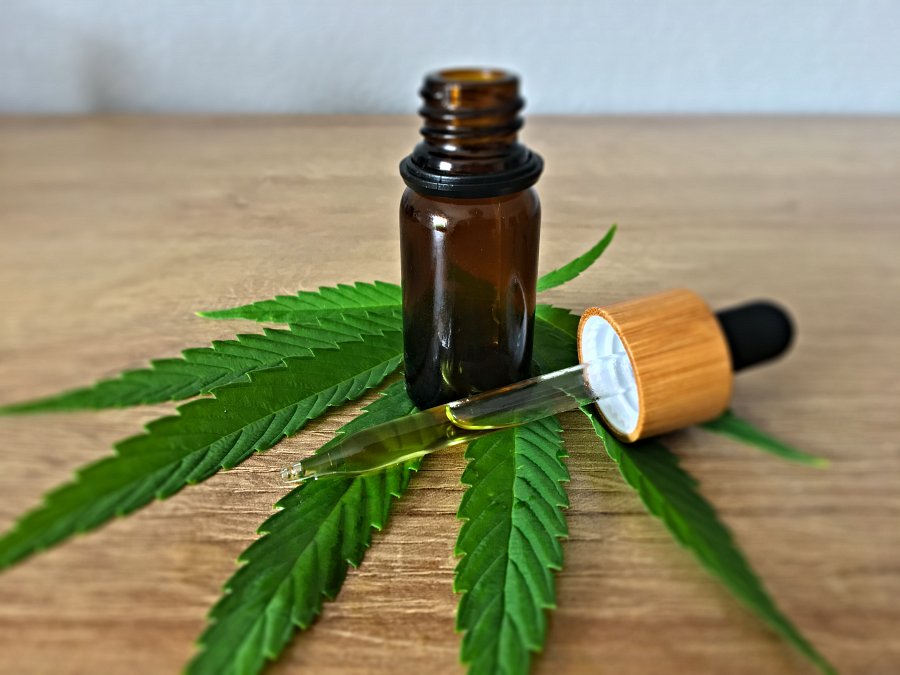 Nie tylko przeciwbólowe zastosowanie konopi w leczeniu rakaOprócz zastosowania konopi w leczeniu raka oraz we wspomnianej wcześniej profilaktyce, okazuje się ona także pomocna, kiedy sięgamy po nią równolegle z chemioterapią czy radioterapią. Zawarty w konopi związek CBD łagodzi ból, poprawia apetyt i wpływa na polepszenie samopoczucia pacjenta. Obyśmy nigdy nie musieli korzystać z tej wiedzy, ale być może warto rozważyć sięgnięcie po olej konopny w celach czysto profilaktycznych.